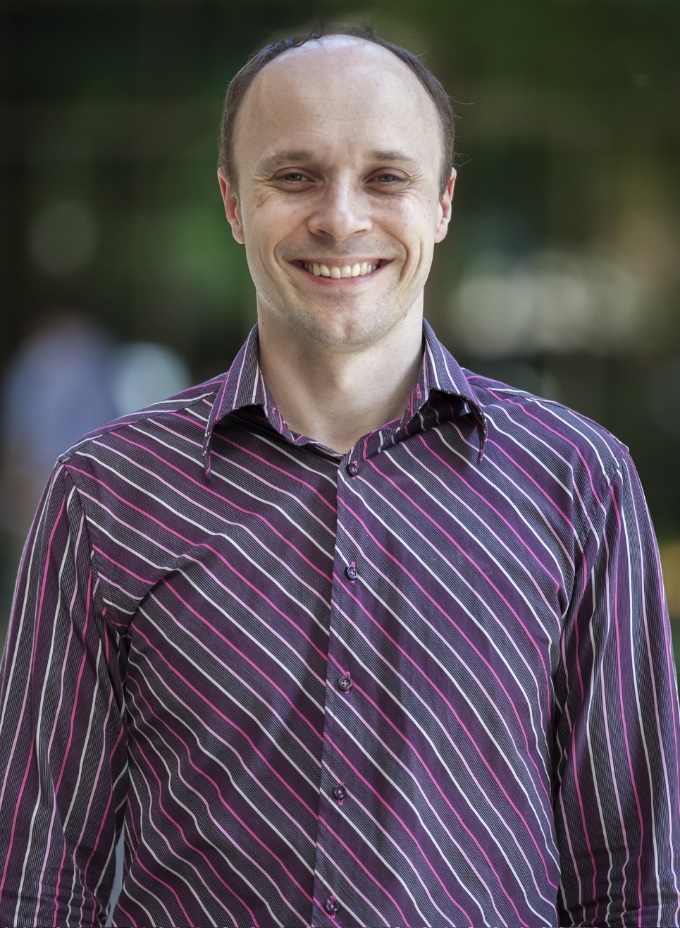 Max Szlagor is the Design Director of the 343 Industries Publishing Team and has shipped over 12 AAA titles. He is currently driving design and the user experience behind adding Halo: Reach into Halo: The Master Chief Collection (MCC) and bringing Halo: MCC to PC. Max has led design on several features and experiences in the Halo franchise including Halo 4, Halo 5, Halo Wars: Definitive Edition, and Halo Wars 2. Max previously worked at Nintendo, THQ, Sony Online Entertainment, and Gas Powered Games. He has shipped multiple million selling titles in the Mario, Legend of Zelda, Metroid, and Age of Empires franchises. He is a former professional gamer and Magic: The Gathering Pro Tour champion and loves delivering great experiences for the passionate Halo community in all the titles he works on.